PHÒNG GD & ĐÀO TẠO ĐẠI LỘC                              ĐỀ KIỂM TRA GIỮA HỌC KÌ II NĂM HỌC 2020-2021Trường THCS Kim Đồng                                      Môn :Toán 7  (Thời gian 60 phút không kể thời gian giao đề)I.Trắc nghiệm : ( 5điểm ) Chọn một phương án đúng rồi trả lời các câu sau Câu 1 : Điểm kiểm tra 15 phutd môn toán của một tổ được bạn tổ trưởng ghi lại như sau : Số các giá trị ở bảng trên là :10       B.  9                    C .   7                   D.  50Câu 2 : Số các giá trị khác nhau ở bảng Trên là : A . 6                        B .  7                     C .   8                    D.  20 Câu 3 : Biểu thức đại số biểu thị của tổng m và n là : A . m. n                B.                         C. m +n                       D. m-n Câu 4 :Giá trị của biểu thức tại n=-2 là :A.-17                  B. 9                  C. 0                  D. 17 Câu 5 : Có bao nhiêu đơn thức trong các biểu thức sau :  1            B.2                     C. 3                      D. 4Câu 6 : Đơn thức nào sau đây đồng dạng với đơn thức ?                B .                     C.                        D.  Câu 7 :Tích của hai đơn thức  và   là             B.               C .              D . Câu 8 : Bậc của đơn thức  là 5              B.  3              C. 8            D. 9Câu 9 : Số trung bình cộng của 10 ;25 ;30 ; x là 28 , số x là X=47            B .  x=74           C.  x=29              D.  x=84Câu 10 : Tam giác ABC vuông tại A có AB =4 cm , BC= 5 cm . đọ dài cạnh  AC bằng 3cm              B. 4cm         C.  cm            D . 9 cmCâu 11: Cho tam giác ABC và tam giác DEF có  để kết luận theo trường hợp cạnh huyền – cạnh góc vuông , cần có điều kiện nào sau đây ? AB= DE  ; AC= DF                   B. BC=EF ;              C. BC= DE ;           D . BC= EF; AC=DFCâu 12: Tam giác ABC cân tại A có . Khi  đó số đo góc B bằng             B.              C .              D .  Câu 13 : Tam giác ABC có AC < AB < BC , khẳng định nào sau đây đúng ?              B.            C.                D. Câu 14 Tam giác TKM vuông tại T có TM <TK . khẳng định nào sau đây đúng ?               B.               C.               D. Câu 15 : Cho tam giác ABC , có AB <AC đường cao AH , kết luận nào sau đây  đúng ? BH =HC                 B. BH <HC           C. BH >HC              D. AH =BC II . Tự luận : ( 5 điểm ) câu 16 : Điểm kiểm tra 15 phút môn vật lý   của một lớp 7 ghi lại trong bảng sau a/ Dấu hiệu ở đây là gì ? b/ Lập bảng “tần số ’ Tính số trung bình cộng  Câu 17 : Cho đơn thức và đơn thức a/ Tính tích của hai đơn thức trên b/ Tính giá trị của y khi đơn thức tích có giá trị bằng 16  biết rằng x=-2 Câu 18 : Cho tam giác ABC vuông tại B , trung tuyến AM , trên tia đối của tia MA lấy điểm D sao cho MD= MAChứng minh Chứng minh AC > CD Chứng minh góc BAM > góc MAC I. TRẮC NGHIỆM: (5,0 điểm) Mỗi phương án chọn đúng ghi 1/3 điểm.II. TỰ LUẬN: (5,0 điểm)TênĐịnhThư Danh Hòa Mạnh KiệtTrungToàn Nhất KhoaĐiểm 8787106591046     5      8       10      3      10      8       9       9         3       9      7        7         9         19     7      7       10      3       10     8       9       4         9       9      6        6         2         3                                            ĐÁP ÁN VÀ HƯỚNG DẪN CHẤM                                                    TOÁN 7Câu123456789101112131415Đ/ánABCDDCBDAADBBBBBàiLời giảiĐiểm16a0,5đĐiểm kiểm tra 15 phút môn vật lý của học sinh lớp 70,516b0,5đb)       Số trung bình cộng : 0,50,517aa/ 0,517b Thay x=- 2 vào biểu thức ,ta có 0,518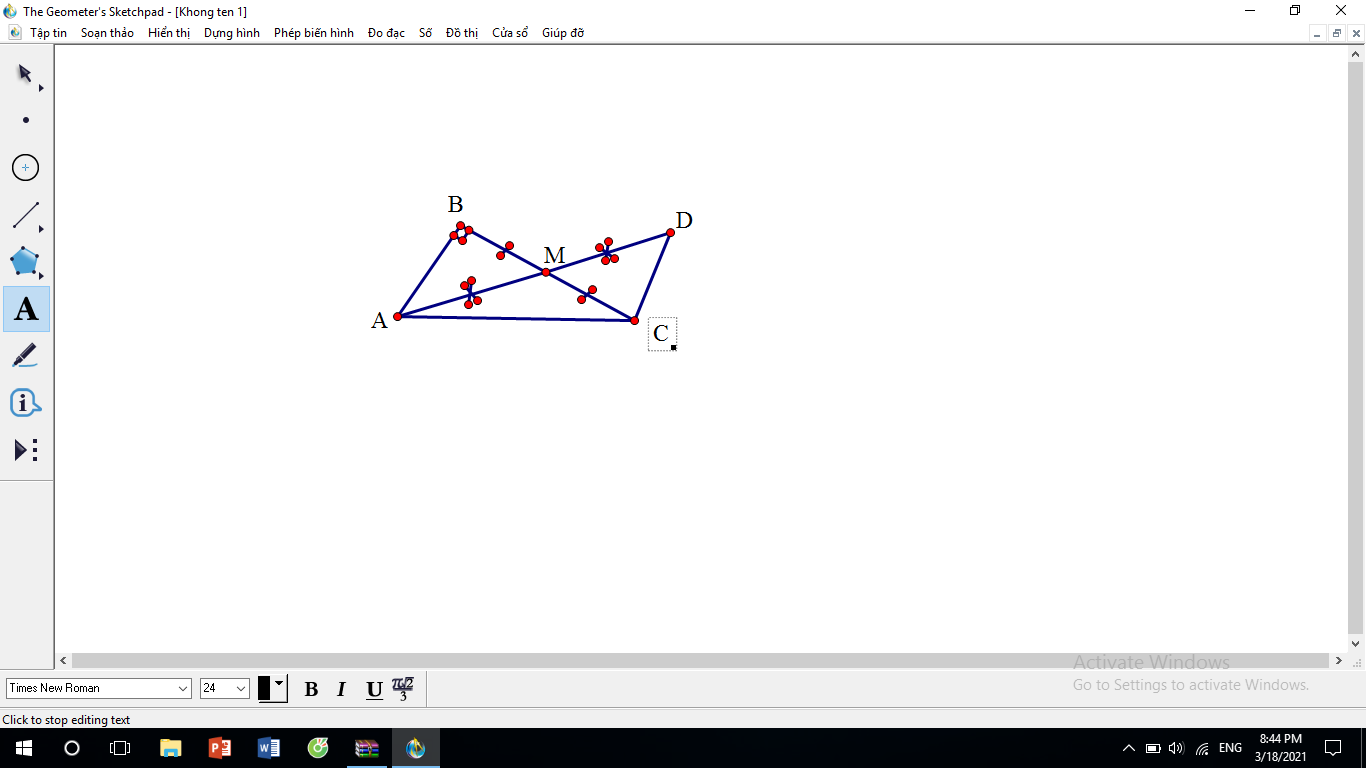 0,518aChứng minh đúng (c.g.c)0,518bGiải thích đúng AB <AC  mà AB =DC ( vì )Suy ra AC > DC (đpcm)118cTrong tam giác ADC có :AC >DC (cmt) Suy ra  góc ADC= DAC ( Quan hệ giữa góc và cạnh đối diện trong một tam giác )Mà góc ADC=góc BAM ( )Do đó góc BAM > góc MAC0,5